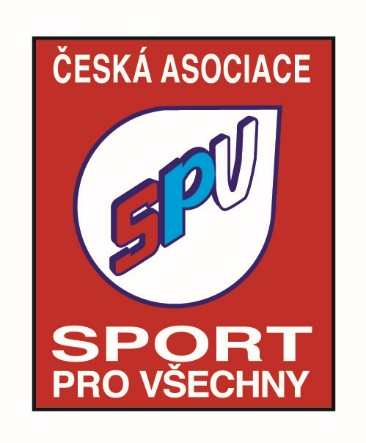 Plzeňská krajská asociace Sport pro všechny, z.s.Úslavská 75, 326 00 Plzeňtel.: 734 488 440, e-mail: plzensky@caspv.cza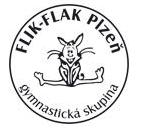 FLIK – FLAK Plzeň, z.s.Tachovská 47, 323 00 Plzeňtel.: 603 716 628, e-mail: libor.pecenka@seznam.cz Vás srdečně zvou na12. ročník Plzeňského poháru v soutěži TeamGym Všeobecná ustanovení1. Pořadatel:		Plzeňská KASPV a FLIK-FLAK Plzeň2. Datum konání:	sobota 2. listopadu 20193. Místo konání:	hala TJ Lokomotiva Plzeň, Úslavská 75, Plzeň 	4. Organizační výbor:	ředitel soutěže			Petra Lisecová                       		hlavní rozhodčí		Libor Pečenka		                                   	vedoucí výpočet. komise	Zbyněk Pečenka		          		hospodář			Zdeňka Lisecová				prezence			Zdeňka Lisecová		          		moderátor, hudba		Ondřej Duspiva		          		zdravotní služba		MUDr. Radana Pečenková5. Přihlášky:		(max. počet přihlášených družstev 25)!!! zaslat nejdéle do 24.10.2019 na adresu: libor.pecenka@seznam.cz (přijetí přihlášky bude zpětně potvrzeno e-mailem)Pořadatel si vyhrazuje právo, v případě vyššího zájmu, omezit počet družstevv kategorii z jedné TJ.6. Losování:		proběhne dne 25.10.20197. Startovné:		800,-Kč na jedno družstvo8. Ubytování:		zajišťuje se po dohodě na tel. č. 722 559 569 (50 Kč/závodník)9. Stravování:		pořadatel nezajišťuje (v blízkosti haly se nachází supermarket)                        Rozhodčím a organizátorům bude poskytnuto stravné (káva, bageta, pití)10. Cestovné:		hradí vysílající složkaTechnické ustanovení11. Pravidla:		Závodí se dle Pravidel 2017 -2021 Senior A a Junior A (publikováno 2017, revize A UEG – květen 2018, revize 1 ČGF – březen 2019), český překlad   mezinárodních pravidel UEG s adaptací na soutěž Junior I, II a Senior B v České republice a ustanovení tohoto rozpisu12. Disciplíny:	Pohybová skladba (12x12m) – Akrobacie – Trampolína (pro kategorie Junior I, II a Senior B)Akrobacie – Trampolína (pro kategorie Miniteamgym)			Pro kategorie Miniteamgym bude na akrobacii použit akrobatický pás (bez              		pružné podlahy) a airgym – družstva si mohou zvolitPro kategorie Junior I, II a Senior B bude na akrobacii použit airgym2. Jako přeskokové nářadí bude k dispozici bedna a přeskokový stůl („jazyk“).13. Startují:		Kategorie Miniteamgym mladší – závodníci narození r. 2012 a mladší     Miniteamgym starší – závodníci narození r. 2011 a 2010     Junior I – závodníci narození r. 2008 a mladší     Junior II – závodníci narození roku 2008 až 2003				     Senior B – závodníci narození roku 2003 a staršíKategorie nebudou členěny na ženské a mužské složky, popř. mixy. !!!Není povolen start téhož závodníka ve více kategoriích a družstvech!!!!14. Podmínka účasti:	Včas zaslaná přihláška			Nominace nejméně 1 kvalifikovaného rozhodčího na vlastní náklady/na družstvo			(rozhodčí budou rozhodovat celý závod)			Při nesplnění nominace zaplatí oddíl 800 Kč pokuty za každého rozhodčího			Tabulky obtížnosti (TRA, PS, AKR) je nutné odevzdat nejpozději při prezenci (3x TRA, 3x AKR, 6x PS). Vyplněné a naskenované formuláře mohou družstva zasílat v elektronické podobě na e-mail: libor.pecenka@seznam.cz do 30.10.2019 ve tvaru klub_kategorie_disciplína.Při prezenci nutno předložit přihlášku potvrzenou razítkem vysílající organizace a k ověření soupisku cvičenců s datem narození potvrzenou razítkem vysílající organizace.Soutěže se mohou zúčastnit družstva ČASPV, ČOS, AŠSK, ČGF aj.15. Předběžný časový rozvrh: Pořadatel si vyhrazuje právo upřesnit časový rozpis dle počtu   přihlášených	družstev.				Délka rozcvičení je stanovena na 8 min na každém nářadí. Délka rozcvičení může být změněna podle počtu přihlášených družstev.				Po rozlosování obdrží přihlášené družstvo podrobný rozpis rozcvičení a soutěže 				Časový harmonogram bude upraven dle počtu přihlášených družstev.				Vyhlášení výsledků do 20 minut po ukončení závodu.C. Závěrečná ustanovení16. Ceny:		Tři vítězná družstva z každé kategorie obdrží medaile a diplom.			Družstva na dalších místech obdrží diplomy.17. Organizační:	Hudbu nutno zaslat předem pro každé družstvo přes www.uschovna.cz na e-mail: libor.pecenka@seznam.cz ve formátu .mp3 a ve tvaru klub_kategorie_akr.mp3 (klub_kategorie_tr.mp3, klub_kategorie_ps.mp3). Družstva si přivezou i hudbu na flash disku, příp. CD (označit názvem družstva, kategorií a disciplínou).Střídání družstev bude na pokyn moderátora a dle časového rozpisu.				Vedoucí družstev zodpovídají za kázeň a dodržování pokynů vydaných pořadatelem.				Za odložené věci pořadatel neručí, neberte s sebou cennosti.	19. Výsledky:		Obdrží vedoucí družstva po vyhlášení výsledků dané kategorie.Výsledky soutěže budou zveřejněny na internetu:www.caspv.cz – Plzeňský kraj a na http://www.gymfed.cz/teamgym/  			                                                                    		Petra Lisecová v.r. 	                                                                       			  ředitel soutěžP Ř I H L Á Š K A12. ročník Plzeňského poháru v soutěži TeamGym Junior02.11.2019, PlzeňVysílající organizace (název bude uveden na diplomu): Počet cvičenců: Trenér(ka): Vedoucí týmu: Kontakt na vedoucího týmu (telefon, e-mail):Rozhodčí, kvalifikace: Jmenný seznam závodníků s rokem narození:Prohlašuji, že výše uvedené informace jsou pravdivé a výše uvedení závodníci splňují věkové podmínky dané kategorie.V ………………… dne …………….Razítko, podpisSoutěž se koná za podpory následujících firem:Kategorie:Miniteamgym mladšíMiniteamgym staršíJunior IJunior IISenior B1.7.2.8.3.9.4.10.5.11.6.12.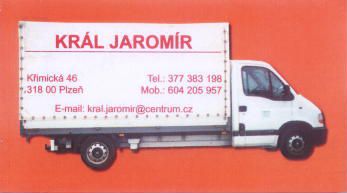 OVOCNINAzdravá výživa